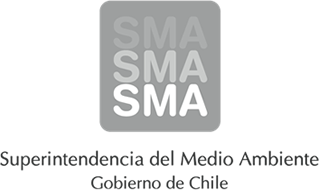 
INFORME DE FISCALIZACIÓN AMBIENTAL
Normas de Emisión
FORACTION CHILI S.A.
DFZ-2014-5931-VIII-NE-EI
1. RESUMEN.
El presente documento da cuenta del informe de examen de la información realizado por la Superintendencia del Medio Ambiente (SMA), al establecimiento industrial “FORACTION CHILI S.A.”, en el marco de la norma de emisión DS.90/00 para el reporte del período correspondiente a MARZO del año 2014.
2. IDENTIFICACIÓN DEL PROYECTO, ACTIVIDAD O FUENTE FISCALIZADA
3. ANTECEDENTES DE LA ACTIVIDAD DE FISCALIZACIÓN
4. ACTIVIDADES DE FISCALIZACIÓN REALIZADAS Y RESULTADOS
	4.1. Identificación de la descarga
	4.2. Resumen de resultados de la información proporcionada
5. CONCLUSIONES
La información aportada por el titular no presenta inconformidades a la Norma de Emisión DS.90/00  respecto de la materia objeto de la fiscalización.
6. ANEXOSNombreFirma
Aprobado
Elaborado
JUAN EDUARDO JOHNSON VIDAL
VERÓNICA GONZÁLEZ DELFÍN
03-02-2015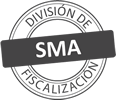 Titular de la actividad, proyecto o fuente fiscalizada:
FORACTION CHILI S.A.Titular de la actividad, proyecto o fuente fiscalizada:
FORACTION CHILI S.A.RUT o RUN:
96876460-8RUT o RUN:
96876460-8Identificación de la actividad, proyecto o fuente fiscalizada:
FORACTION CHILI S.A.Identificación de la actividad, proyecto o fuente fiscalizada:
FORACTION CHILI S.A.Identificación de la actividad, proyecto o fuente fiscalizada:
FORACTION CHILI S.A.Identificación de la actividad, proyecto o fuente fiscalizada:
FORACTION CHILI S.A.Dirección:
PARCELA 1 LOTE B, SECTOR LOS RIOS, COMUNA DE CURANILAHUE, PROVINCIA DE ARAUCO, VIII REGIONRegión:
VIII REGIÓN DEL BIOBÍOProvincia:
ARAUCOComuna:
CURANILAHUECorreo electrónico:
ACHAVEZ@FORACTIONCHILI.CLCorreo electrónico:
ACHAVEZ@FORACTIONCHILI.CLTeléfono:
Teléfono:
Motivo de la Actividad de Fiscalización:Actividad Programada de Seguimiento Ambiental de Normas de Emisión referentes a la descarga de Residuos Líquidos para el período de MARZO del 2014.Materia Específica Objeto de la Fiscalización:Analizar los resultados analíticos de la calidad de los Residuos Líquidos descargados por la actividad industrial individualizada anteriormente, según la siguiente Resolución de Monitoreo (RPM):
SISS N° 2447 de fecha 18-08-2010Instrumentos de Gestión Ambiental que Regulan la Actividad Fiscalizada:La Norma de Emisión que regula la actividad es:
N° 90/2000 Establece Norma de Emisión para la Regulación de Contaminantes Asociados a las Descargas de Residuos Líquidos a Aguas Marinas y Continentales SuperficialesPunto DescargaNormaTabla cumplimientoMes control Tabla CompletaCuerpo receptorCódigo CIIU N° RPMFecha emisión RPMÚltimo período Control DirectoPUNTO 1 (RIO CURANILAHUE)DS.90/00TABLA 1AGOSTORIO CUARANILAHUE33111244718-08-2010201309N° de hechos constatadosN° de hechos constatadosN° de hechos constatadosN° de hechos constatadosN° de hechos constatadosN° de hechos constatadosN° de hechos constatadosN° de hechos constatados1234567Punto DescargaInformaEfectúa descargaEntrega dentro de plazoEntrega parámetros solicitadosEntrega con frecuencia solicitadaCaudal se encuentra bajo ResoluciónParámetros se encuentran bajo normaPresenta RemuestrasPUNTO 1 (RIO CURANILAHUE)SISISISISISISINO APLICAN° AnexoNombre Anexo 1Ficha de resultados de autocontrol PUNTO 1 (RIO CURANILAHUE)